                                          СОВЕТ  ДЕПУТАТОВСЕЛЬСКОГО  ПОСЕЛЕНИЯ  ВЕРХНЕМАТРЕНСКИЙ СЕЛЬСОВЕТ Добринского муниципального районаЛипецкой области47-я сессия V-го созываРЕШЕНИЕ16.10.2018г.                              c. Верхняя Матренка                             № 139 -рсО внесении изменений в Положение "О денежном содержании и социальных гарантиях лиц, замещающих должности муниципальной службы сельского поселения Верхнематренский сельсовет Добринского муниципального района"Рассмотрев представленный администрацией сельского поселения Верхнематренский сельсовет Добринского муниципального района проект изменений в Положение "О денежном содержании и социальных гарантиях лиц, замещающих должности муниципальной службы сельского поселения Верхнематренский сельсовет Добринского муниципального района" (прин. решением № 107-рс от 29.01.2018г.), руководствуясь постановлением администрации Липецкой области от 12.03.2018 №168 "О внесении изменений в постановление администрации Липецкой области от 05 июля 2016 года № 296 "О нормативах формирования расходов на оплату труда депутатов, выборных должностных лицах местного самоуправления, осуществляющих свои полномочия на постоянной основе, муниципальных служащих Липецкой области" и Уставом сельского поселения Верхнематренский сельсовет, учитывая решение постоянной комиссии по правовым вопросам, местному самоуправлению и работе с депутатами, Совет депутатов сельского поселения Верхнематренский сельсовет РЕШИЛ:1.Принять изменения в Положение "О денежном содержании и социальных гарантиях лиц, замещающих должности муниципальной службы сельского поселения Верхнематренский сельсовет Добринского муниципального района" (прин. решением № 107-рс от 29.01.2018г.) (прилагается).2. Направить указанный нормативный правовой акт главе сельского поселения Верхнематренский сельсовет для подписания и официального обнародования.3. Настоящее решение вступает в силу со дня его официального обнародования и распространяется на правоотношения, возникшие с 1 января 2018 года.Председатель Совета депутатов  сельского поселения  Верхнематренский сельсовет                                       Н.В.ЖаворонковаПриняты  решением Совета депутатов  сельского поселения  Верхнематренский сельсовет  от 16.10.2018 г. № 139-рсИЗМЕНЕНИЯ  В ПОЛОЖЕНИЕ О ДЕНЕЖНОМ СОДЕРЖАНИИ И СОЦИАЛЬНЫХ ГАРАНТИЯХ ЛИЦ, ЗАМЕЩАЮЩИХ ДОЛЖНОСТИ МУНИЦИПАЛЬНОЙ СЛУЖБЫ СЕЛЬСКОГО ПОСЕЛЕНИЯ ВЕРХНЕМАТРЕНСКИЙ СЕЛЬСОВЕТ  ДОБРИНСКОГО МУНИЦИПАЛЬНОГО РАЙОНАВнести в Положение "О денежном содержании и социальных гарантиях лиц, замещающих должности муниципальной службы сельского поселения Верхнематренский сельсовет Добринского муниципального района", (прин. решением № 107-рс от 29.01.2018г.), следующие изменения:1)В статье 3:а) абзац шестой изложить в следующей редакции:"-премии по итогам работы за полугодие - в размере 2 должностных окладов с учетом оклада за классный чин и надбавок;";б) абзац восьмой изложить в следующей редакции:"-премии по итогам работы за год - в размере одного должностного оклада с учетом оклада за классный чин и надбавок.".Глава сельского поселения  Верхнематренский сельсовет                                        Н.В.Жаворонкова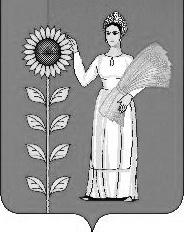 